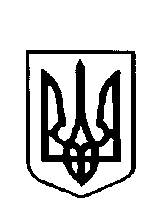 МІНІСТЕРСТВО ОСВІТИ І НАУКИ УКРАЇНИБЕРЕГІВСЬКИЙ НАВЧАЛЬНО-ВИХОВНИЙ КОМПЛЕКС«ЗАГАЛЬНООСВІТНІЙ НАВЧАЛЬНИЙ ЗАКЛАД І-ІІ СТУПЕНІВ – ДОШКІЛЬНИЙ НАВЧАЛЬНИЙ ЗАКЛАД»МОСТИСЬКОЇ МІСЬКОЇ РАДИ ЛЬВІВСЬКОЇ ОБЛАСТІ81334, Львівська обл., Мостиський р-н., с.Берегове,тел. (234) 3-34-48, e-mail beregove1@ukr.net03.11.2020 р.  № 34ПЛАН  ЗАХОДІВСПРЯМОВАНИХ НА ЗАПОБІГАННЯ ТА ПРОТИДІЮ БУЛІНГУ , СТВОРЕННЯ БЕЗПЕЧНОГО СЕРЕДОВИЩА       Соціальний педагог:       В.Куцериб№Назва заходівТермін виконанняВідповідальнийПроведення просвітницької діяльності, спрямованої на формування негативного ставлення до протиправних дійПостійно психологічна служба, класні керівникиПроведення місячника «Правового виховання» та декади правових знань  Грудень соціалний педагогкласні керівники,вчитель історії та правознавстваПроводити обстеження житло-побутових умов проживання дітей, які потребують підвищеної уваги, сімей, що опинилися у складних сімейних обставинахПротягом рокуПсихологічна служба,класні керівникиПроведення годин спілкування , просвітницькі заходи у рамках правопросвітницького проєкту Міністерства юстиції «Я маю право».Провести Всеукраїнський тиждень з протидії булінгуЛютий психологічна служба,класні керівникиОрганізація змістовного дозвілля учнівської молоді у позаурочний час, проведення  культурно-мистецьких акцій, спортивних змагань, туристичних подорожейПротягом рокупсихологічна служба,класні керівникиПроводити моніторинг ризиків виникнення всіх форм насильства серед дітей та учнівської молоді, визначення причин тривожності та агресивностіПостійноПсихологічна службаДовести до відома всіх класних керівників наказ МОН України № 844 від 25.12.2006   «Попередження насильства в сім’ї», Комплексний міжвідомчий план заходів із питань координації дій щодо попередження насильства в сім’ї.вересеньСоціальний педагог,практичний психологЗабезпечити неухильне виконання педагогічними працівниками школи Конвенції ООН «Про права дитини», Закону України «Про охорону дитинства» законодавств України в галузі освіти в частині збереження фізичного , духовного, психічного здоров’я та поваги до людської гідності дитини.протягом рокуАдміністрація школиПід час проведення рейду «Учитель і родина» з’ясувати умови проживання та виховання (категорійних) дітей в родинах з метою виявлення не благодійних сімей та недопущення фізичного, психічного, сексуального і економічного насильства над дітьми.За потребоюСоціальний педагогКласні керівникиВ разі виявлені фактів насильства над дітьми негайно надавати інформації відповідним правоохоронним органамПостійноАдміністрація школиРозробити та провести цикл заходів щодо вивчення та популяризації серед учнів та батьків конвенції ООН про права дитиниЛистопадСоціальний педагог, вчитель правознавстваПропагувати під час освітнього процесу формування навичок здорового способу життя серед дітей та молоді, запровадження високої педагогічної культури, толерантного ставлення до дітейПостійноКласні керівникиПроводити соціально-психологічні дослідження серед учнів закладу з метою вивчення проблем підліткового насильства та розробити рекомендації для попередження фактів психологічного розладу, агресивності та жорстокості серед неповнолітніхПротягом рокуПрактичний психологПроводити лекційно-просвітницькі заходи в навчальному закладі з питань підготовки молоді до сімейного життя, планування сім’ї та попередження насильства в сім’ї.ПостійноПсихологічна служба,вчительправознавстваПри необхідності надавати постраждалим від насильства в сім’ї соціально-педагогічні, інформаційні послугиПостійноСоціальний педагогНадавати практичну допомогу у проведенні виховних годин, тренінгів в класних колективах школи з питань попередження домашнього насильстваПостійноПсихологічна служба, Педагог-організаторЗабезпечити раннє виявлення сімей, в яких може виникнути реальна загроза вчинення насильства в сім’їПостійноСоціальний педагог,класні керівникиПровести з учнями бесіди, круглі столи на тему:«Що робити, коли тебе ображають дорослі»;«Насильство в сім’ї та як його уникнути»Протягом рокуПсихологічна службаКласні керівникиСпівпраця з працівниками юстиції, правоохоронних органів, служби у справах дітей з писань правової освіти та профілактики правопорушеньЗа планом школиСоціальний педагогПопуляризувати заходи з питань  сім’ї, родинного виховання на сайті закладуПостійноПсихологічна службаКласні керівникиРозробка індивідуального плану психолого-педагогічного супроводу учнів «Групи ризику»ЖовтеньПсихологічна службаАктивізація роботи психологічної служби на виявлення дітей, які потребують психологічної підтримки, надання їм відповідної фахової допомогиПротягом рокуПсихологічна службаПроведення заходів до Дня боротьби зі СНІДомГруденьПсихологічна служба,вчитель основ здоров’яВсеукраїнський тиждень правознавстваКвітеньВчитель  історії та правознавства, соціальний педагог